План МКОУ «Апшинская СОШ» на2017г.09.  Республиканской программы «Противодействие экстремизму и терроризму в Республике Дагестан »Реализации Республиканской программы «Противодействие экстремизму и терроризму в Республике Дагестан »Классный час на тему:"Трагедия Беслана" провела руководитель 2 "а" класса Лабазанова Мадинат Алиевна.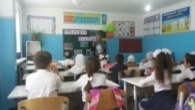 Присутствовали-15 уч.Дети поняли  что  не должны забывать эти черные даты и делать все возможное, чтобы этого не повторилось.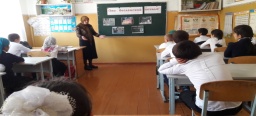    Классный час на тему"Эхо Бесланской  печали" провела руководитель 4 "а" класса Абдулаева Саният Магомедовна. Присутствовали-14 уч. Тема вызвала бурное обсуждение, сделали соответствующие выводы о безнравственности и нравственности и поступках Классный час на тему: "Беслан-город ангелов" провела руководитель 5  класса Амирова Патимат Абдурахмановна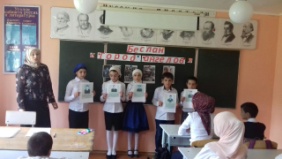  Присутствовали-17 уч. Дети пришли к выводу: Каждый человек должен иметь сострадание друг другу, не должно быть присуще человеку таких качеств как: тщеславие, высокомерие, жадность, жестокость, злоба и зависть. Не важно, в какой стране мы живем, не важно, на каком языке мы говорим, но нужно помнить о том, что у каждого свои традиции и любовь к Родине, к тому месту, где мы родились. 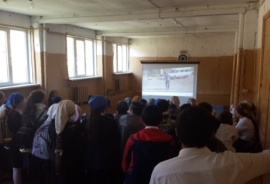 Беседу и просмотр фильма"Свеча памяти"- организовала  зам. дир. по ВР Магомедова Барият Расуловна- присутствовало-198 учеников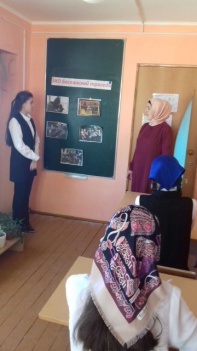 Классный час на тему" Эхо Бесланской  трагедии" провела руководитель 10класса Магомедова Патимат Магомаевна Присутствовали-5 уч.Учащиеся пришли к выводу: никогда насилие не приводило к прогрессу нации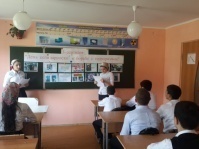 Классный час на тему"3 сентября День солидарности  в борьбе с терроризмом" провела руководитель  9 класса Магомедова Барият Расуловна.  Присутствовали-17 уч.Учащиеся сделали вывод:Террористов не нужно бояться, ведь  страх делает их только сильнее! Но необходимо быть внимательным и бдительным! Беречь свое здоровье и здоровье своих близких! Надо помнить, жизнь – одна, и её, заново не начнёшь!                                                                                                                                  Классный час на тему" Беслан  наша трагедия" провела руководитель 8 класса Магомедова Патимат Муртазаевна. Присутствовали-12 уч 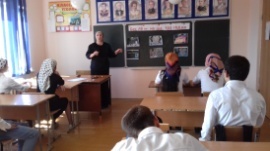 Учащиеся сделали вывод: Мы одна страна. Один народ.
Нам остается только помнить  и жить за них,
Делая все, чтобы подобное не повторилось. №Проводимые мероприятия классКол.учсрокиПриглашенныеОтветственные1Классный час "Трагедия Беслана"2"а"152.09Классный руководитель2Классный час "Эхо Бесланской  печали"4"а"1413.09Классный руководитель Абдулаева Саният Магомедовна.3Классный час ": Беслан-город ангелов"51719.09Классный руководитель класса Амирова Патимат Абдурахмановна4"Свеча памяти"-документальный фильм3-1119821.09зам. дир. по ВР Магомедова Барият Расуловна5Классный час " Эхо Бесланской  трагедии"10528.09Классный руководитель Магомедова Патимат Магомаевна6Классный час : "3 сентября День солидарности  в борьбе с терроризмом"9172.09Классный руководитель Магомедова Барият Расуловна.7Классный час "Беслан  наша трагедия"8"а"122.09Классный руководитель Магомедова Патимат Муртазаевна